Муниципальное  казенное  общеобразовательное  учреждениесредняя  общеобразовательная  школа  № 9  с. Родниковского  Арзгирского  района Ставропольского  края                                    Утверждаю:______________________________                                             Директор МКОУ СОШ №9:                       А.В.Буловин  ПРОГРАММА  ПЕРВОЙ  ЛАГЕРНОЙ  СМЕНЫ(комплексная краткосрочная гражданско-патриотическая )оздоровительного  пришкольного лагеря с дневным пребыванием детей «Солнышко» МКОУ  СОШ № 9 с.РодниковскогоТема: « Чтим прошлое, храним настоящее, верим в будущее », посвященная 75- летию Победы в Великой Отечественной войне.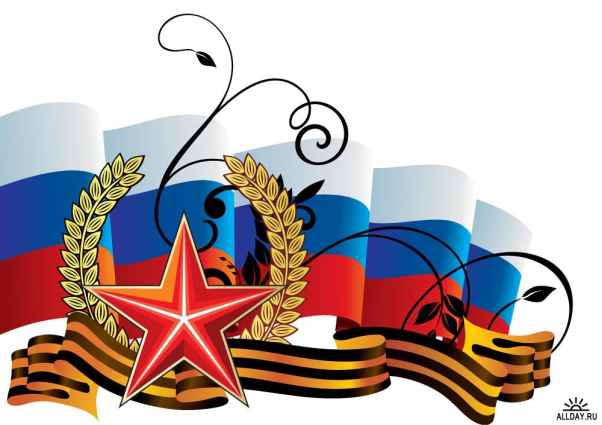 Возраст детей: 6-15 летСроки проведения:                                   2020 г.Паспорт ПрограммыПояснительная запискаКаникулы для детей – это всегда зарядка новой энергией, приобретение новых знаний, продолжение освоения мира, время открытий и побед. Значимость летнего периода для оздоровления и воспитания детей, удовлетворения детских интересов и расширения кругозора невозможно переоценить. При правильной организации летней занятости детей и подростков можно говорить о социальном оздоровлении, гражданском взрослении и духовно-нравственном росте каждого отдельного ребенка. Посещение лагеря способствует формированию у ребят самоутверждения личности в коллективе, общения, коммуникативных навыков, доброжелательности, воспитание чувства коллективизма, приобщение к активному отдыху на природе. Формируя воспитательное пространство лагеря, все дети, посещающие лагерь, становятся участниками длительной сюжетно-ролевой игры со своими законами и правилами. Современное общество характеризуется ростом самосознания, стремлением понять и познать историю, культуру, традиции своего народа. Особенно остро встаёт вопрос глубокого и научного обоснования национально - региональных факторов в воспитании детей, ибо сохранение и возрождение культурного наследия, формирование ответственного отношения к окружающей среде и здоровью на основе правовых и нравственных норм, начинается со своего края и играет важную роль в воспитании подрастающего поколения. Региональная культура становится для ребёнка первым шагом в освоении богатств мировой культуры, присвоении общечеловеческих ценностей, формировании собственной личной культуры. В современном образовании выделяются задачи, ориентированные на духовную жизнь общества: Родина, семья, достояния культуры, родная природа, традиции, история народа – то, что составляет фундамент становления личности. Условия, в которые ставиться  наш ребенок, воспитанник оздоровительного  лагеря с дневным пребыванием детей «Солнышко» МКОУ СОШ № 9                           с. Родниковского, позволяют одновременно давать знания и формировать определенные стереотипы отношения к прошлому страны, ее героическим страницам, к людям — непосредственным участникам тех событий.Воспитывать патриота — это и есть основная цель нашей программы.Данная программа относится к программам гражданско-патриотической направленности; по содержанию является спортивно-оздоровительной, общекультурной; по форме организации - групповой, общедоступной.  Программа будет включать не только спортивные соревнования, но и интеллектуальные игры, музыкальные мероприятия, культурно-досуговые, экологические и гражданско-патриотические мероприятия, информационные мероприятия, связанные с историей Великой Отечественной воны, историей России. Также будет уделено внимание профилактике асоциальных явлений. Программа направлена на воспитание чувства сопричастности ребенком себя к своей Родине, гордости за сопричастность к деяниям предков и современников, на развитие морально — волевых  качеств личности, путем общего оздоровления их организма.Программа  универсальна, так как может использоваться для работы с детьми из различных социальных групп, разного возраста, уровня развития и состояния здоровья и представляет собой одну смену.Принципы организации педагогического процесса в рамках программы:-принцип взаимодействия воспитателей и воспитанников;-принцип коллективной деятельности;-принцип самореализации ребенка в условиях детского лагеря;-принцип самостоятельности.Основания для разработки Программы– Конвенцией ООН о правах ребенка;– Конституцией РФ;– Законом РФ «Об образовании»;– Федеральным законом «Об основных гарантиях прав ребенка в Российской Федерации» от 24.07.98 г. № 124-Ф3. Цель:  развитие личности ребенка, укрепление физического, психического и эмоционального здоровья детей, воспитание лучших черт гражданина и патриота России.Задачи: Создание условий для организованного отдыха детей, пропаганда     здорового образа жизни. Создание  условий для эффективного патриотического воспитания школьников; формирование работы, обеспечивающей оптимальные условия развития у каждого подростка  верности Отечеству, готовности приносить пользу обществу и государству; утверждение в сознании и чувствах воспитанников патриотических ценностей, взглядов и убеждений, воспитание уважения к культурному и историческому прошлому России, к традициям родного края; привлечение детей к работе по возрождению и сохранению культурных и духовно-нравственных ценностей родного края;развитие творческих способностей отдыхающих, создание возможностей для реализации творческого потенциала, творческого мышления. формирование у отдыхающих навыков общения и толерантности. вовлечь детей в активную спортивно-оздоровительную деятельность. профилактика ДДТТ Критерии эффективности реализации Программы:100% охват  детей по приоритетным направлениям  ЛОЛ-2020;100% реализация мероприятий плана-сетки на смену;Повышение уровня воспитанности обучающихся;удовлетворенность детей и родителей содержанием деятельности смены (оценивается по результатам наблюдения, педагогического анкетирования;сохранение количества социальных партнеров, участвующих в создании условий для оздоровления, отдыха и занятости детей.Ожидаемые результаты работы лагеря: укрепление здоровья детей;развитие у детей интереса к занятиям физкультурой и спортом;формирование осознанного отношения к себе, как к части окружающего мира. развитие творческих способностей; осознание ответственности за судьбу страны, формирование гордости за сопричастность к деяниям предыдущих поколений; способность к самореализации в пространстве российского государства, формирование активной жизненной позиции; знание и соблюдение норм правового государства;  осознание детьми высших ценностей, идеалов, ориентиров, способность руководствоваться ими в практической деятельности.Условия участия в программе: добровольность, взаимопонимание. Смена пройдет под девизом: «Чтим прошлое, храним настоящее, верим в будущее»Участники программыОсновной состав лагеря – это дети в возрасте от 6 до 14 лет, родители которых написали заявления. При комплектовании особое внимание уделяется детям из малообеспеченных, неполных семей, из семей матерей-одиночек и имеющих родителей-пенсионеров, а также детям, находящимся в трудной жизненной ситуации. Деятельность воспитанников во время лагерной летней смены осуществляется в разновозрастных отрядах.2. Концептуальный подходАктуальность проблемы гражданско- патриотического воспитания детейИзвестно, что любовь к своей стране, понимание, уважение, стремление сохранению культуры своего народа, восстановлению её материальных и духовных ценностей целесообразно осуществлять как непосредственно в образовательном процессе, так и в свободное от учебы время – семье, во взаимоотношениях с друзьями, а также при проведении времени отдыха в летнем оздоровительном лагере с формирования ценностных ориентаций личности. В настоящее время государство уделяет большое внимание гражданско-патриотическому воспитанию молодого поколения, сохранению уважения и памяти к истории России, к героям Великой Отечественной войны. Формирование у молодого человека уважительного отношения к памяти погибших при защите Отечества, патриотического сознания, чувства верности своему Отечеству и развитие физического здоровья молодого человека является приоритетными задачами государства и общества в целом. Детский возраст является наиболее оптимальным для системы гражданско-патриотического воспитания, так как это период самоутверждения, активного развития социальных интересов и жизненных идеалов. Гражданско-патриотическое воспитание в современных условиях – это целенаправленный, нравственно обусловленный процесс подготовки подрастающего поколения к функционированию и взаимодействию в условиях демократического общества, к инициативному труду, участию в управлении социально ценными делами, к реализации прав и обязанностей, а также укрепления ответственности за свой политический, нравственный и правовой выбор, за максимальное развитие своих способностей в целях достижения жизненного успеха. Гражданско-патриотическое воспитание способствует становлению и развитию личности, обладающей качествами гражданина и патриота своей страны. Погружая ребенка в атмосферу лагеря, мы даем ему возможность открыть в себе положительные качества личности, ощутить значимость собственного «я»; осознать себя личностью, вызывающей положительную оценку в глазах других людей; повысить самооценку; выйти на новый уровень толерантного общения.Находясь в лагере дневного пребывания, дети ежедневно включаются в оздоровительный процесс, для которого характерны: упорядоченный ритм жизни, режим питания, закаливание, поддержка мышечного и эмоционального тонуса. Результатом осуществления оздоровительного направления является формирование потребности в здоровом образе жизниЮбилейный год 75-летия Великой Победы подтолкнули нас к идее проведения тематической смены в нашем оздоровительном лагере, которая получила название “Потомки Победы!”. Таким образом, воспитание чувства патриотизма параллельно с оздоровлением детей являются основополагающими в составлении программы нашего лагеря. 3. Методическое сопровождение программы  -Основными методами организации деятельности являются:Метод игры (игры отбираются воспитателями в соответствии с поставленной целью);Методы театрализации;Методы состязательности (распространяется на все сферы творческой деятельности);Диагностика, тренингиФормы и методы работы коллективные творческие делатворческие мастерскиеиндивидуальная работаконкурсыэкскурсиибеседынаблюденияпраздникиУчитывая возрастные особенности младшего и среднего школьного возраста, а также осознавая значимость деятельностного подхода в воспитательном процессе, основой механизма реализации программы является сюжетно – ролевая игра, как ведущий тип деятельности, как универсальное педагогическое средство. Сюжетно-ролевая патриотическая игра «Потомки Победы»Это реальная жизнь в предлагаемых обстоятельствах. В такой игре создается ситуация выбора, ведь ребенок выбирает не только направление своего участия в игре, но и способ достижения цели.Все дни смены объединяются определенным сюжетом ролевой игры. Перед детьми ставятся цели и задачи, успех в достижении которых требует напряжения сил и дает возможность подтвердить или изменить свою самооценку, предоставляют ребенку «поле успеха» в различных видах деятельности, предложенных игровыми ситуациями. Учет достижений ребенка на промежуточных и итоговых этапах (фестивалях, праздниках, конкурсах, ритуалах награждения с использованием атрибутики и символики игры и др.) – создает условия для самореализации и развития личности ребенка. Являясь развлечением, отдыхом, игра перерастает в обучение, творчество, в модель человеческих отношений. Игровая легенда «Потомки Победы» Все участники – воспитатели, вожатые и воспитанники лагеря – наследники Великой Победы. Законы наследников 1. «Наследник стремится стать достойным гражданином своего Отечества». 2. «Наследник» бережно хранит природу, культуру и традиции родного края». 3. «Наследник – верный друг, помогает младшим и старшим, никого не бросит в беде». 4. «Наследник хочет больше знать и уметь, стать сильным, добрым». Советы наследникам: сами планируем дела;сами организуем их подготовку;сами проводим;сами подводим итогиВ основе игры – маршрутная карта с планом-заданием для каждого определенного дня. Организация взаимодействия летнего оздоровительного лагеряс дневным пребыванием детей «Солнышко» с социумомКоординационно – педагогический компонентв работе по программе.4. Механизм реализации«Потомки Победы» -  первая смена лагеря дневного пребывания. Этапы реализации программы:   1.Подготовительный (май):-подбор кадров; -подготовка методических материалов;-подготовка материально-технической базы.   2. Организационный:-формирование отрядов;-знакомство с режимом работы лагеря и правилами;-оформление уголков отрядов.   3. Основной (18 дней ):-образовательная деятельность;-оздоровительная деятельность;-культурно-досуговая деятельность;-методическая работа с воспитателями, вожатыми.   4. Заключительный:-закрытие смены (последний день смены);-сбор отчетного материала;-анализ реализации программы и выработка рекомендаций;Направления и виды деятельности программы «Потомки победы»Спортивно  – оздоровительная деятельностьУтренняя гимнастика проводится ежедневно в течение 10-15 минут под музыку: в хорошую погоду – на открытом воздухе, в непогоду – в проветриваемых помещениях. Основная задача этого режимного момента, помимо физического развития и закаливания, - создание положительного эмоционального заряда и хорошего физического тонуса на весь день.Подвижные игры включают все основные физкультурные элементы: ходьбу, бег, прыжки. Они способствуют созданию хорошего, эмоционально окрашенного настроения у детей, развитию у них таких физических качеств, как ловкость, быстрота, выносливость, а коллективные игры – еще и воспитанию дружбы.Познавательная деятельностьВ условиях летнего отдыха у ребят не пропадает стремление к познанию нового, неизвестного, просто это стремление реализуется в других, отличных от школьного урока, формах. С другой стороны, ребята стремятся к практической реализации тех знаний, которые дала им школа, окружающая среда. Досуговая  деятельностьДосуговая деятельность – это процесс активного общения, удовлетворения потребностей детей в контактах. Творческой деятельности, интеллектуального и физического развития ребенка, формирования его характера. Организация досуговой деятельности детей – один из компонентов единого процесса жизнедеятельности ребенка в период пребывания его в лагере.В основе лежит свободный выбор разнообразных общественно-значимых ролей и положений, создаются условия для духовного нравственного общения, идёт закрепление норм поведения и правил этикета, толерантности.Эколого-трудовая  деятельностьЭколого-трудовое воспитание есть процесс вовлечения детей в разнообразные педагогически организованные виды экологический деятельности и общественно полезного труда с целью передачи им минимума трудовых умений, навыков природоохранной деятельности, развития трудолюбия, других нравственных качеств, эстетического отношения к целям, процессу и результатом труда.Художественно-творческая деятельностьТворческая деятельность – это особая сфера человеческой активности, в которой личность не преследует никаких других целей, кроме получения удовольствия от проявления духовных и физических сил. Основным назначением творческой деятельности в лагере является развитие креативности детей и подростков.Патриотический  модульПатриотическое воспитание способствуют формированию нравственно устойчивой цельной личности, обладающей такими моральными качествами, как добросовестность, честность, коллективизм, уважение к старшему поколению, мужество, любовь к Родине и своему народу.Система стимулирования  участников программы «ПОТОМКИ ПОБЕДЫ» В каждом отряде имеется специальный экран с фамилиями. В конце каждого дня на специальном экране ребята отмечают свое настроение. Красный цвет – классный день! Желтый    – очень хороший день! Зеленый          –  день как день.Голубой            –  скучный день.Каждый участник лагерной смены  имеет возможность получить «воинское звание», принимая активное  участие в мероприятиях.Напротив фамилии ребёнка, который принял активное участие в мероприятии или был его организатором, воспитатель отряда проставляет звёздочки с помощью специального трафарета по итогам каждого дня. Решение о присвоении воинского звания принимается на Совете командиров и объявляется на линейке. По итогам прошедшего дня ежедневно подводится коллективный рост каждой команды. За победу команда получает 2 медали или 1 медаль - за участие, например, в спортивном соревновании (в рамках спортивного часа), либо в конкурсах по другим направлениям (это может быть интеллектуальный конкурс, творческий). Кроме того, за неделю совет подсчитывают общее количество баллов у каждой команды, что является коллективным итогом работы команды за неделю. Результаты состязаний и конкурсов отражаются в маршрутной карте на информационном стенде лагеря. Также итогом коллективного роста команды станет оформление дневника «Как мы жили» своей команды. Именно три слагаемых позволят победить команде: - наибольшее количество медалей (баллов); - лучший дневник наблюдений. По возможности необходимо организовать стимулирование детей, посещающих лагерь: - небольшие сладкие призы за победу и участие в общелагерных мероприятиях; - грамоты, книга рекордов лагеря, - вручение «воинского» звания.ФИНАНСОВОЕ И МАТЕРИАЛЬНО-ТЕХНИЧЕСКОЕ ОБЕСПЕЧЕНИЕНеобходимо следующее материально-техническое обеспечение:    спортивный зал,магнитофон,игровой материал,канцелярские товары,спортивный инвентарь,инвентарь для лечебно-оздоровительной гимнастикишкольный автобусмультимедийная доска                                                    ДИАГНОСТИКААнализ дела и деятельности важнейший этап в организации любого дела. Он позволяет соотнести задачи, определяемые в процессе наметить перспективы на будущее. Включение детей и в специально организованный анализ дел, деятельности, формирование у них навыков рефлексии – одно из важнейших условий развития личности в целом, а также лидерских качеств и ценностных ориентаций. 1. Оцениваться будут все стороны участия детей в жизни лагеря: быт, порядок, дисциплина, участие в соревнования и общелагерных делах, количество и качество проведённых дел (организация соревнования между отрядами). 2. Анализ дня педагогами. 3. Анализ итогов работы советом ежедневно, еженедельно и подведение итогов в конце лагеря. 4. Экран настроения. В каждом отряде имеется специальный экран с фамилиями. В конце каждого дня на специальном экране ребята отмечают свое настроение. Красный цвет – классный день! Желтый    – очень хороший день! Зеленый          –  день как день.Голубой            –  скучный день.5. Подведение итогов работы лагеря на заседании педсовета. Кроме того, в рамках лагеря возможно проведение некоторых форм диагностики. Запланировано несколько видов диагностики, но в ходе работы возможно корректировка. Анализ диагностических данных поможет лучше понять детей и скорректировать процесс воздействия на ребят, исходя из полученных данных. Ниже предложены методики, которые будут в этом году использованы в лагере. Диагностика Входящая - диагностика проводится до начала смены и в организационный период с целью выявления индивидуальных особенностей детей и корректировки поставленных задач. Цель: Изучение интереса обучающихся. Анкета на входе.1. Диагностика интересов. Ответив на вопросы анкеты, ты поможешь интересно организовать нам твой отдых в лагере. 1. Чем вы любите заниматься в свободное время? 2. Любите ли вы петь и танцевать, какие по жанру песни и танцы предпочитаете? 3. Любите ли вы мастерить поделки своими руками, если «да», то из каких материалов? 4. В какие игры вы любите играть? 5. Каким видом спорта вы занимаетесь? 6. Какие телепередачи вы любите? 7. Чем бы вы хотели заняться летом? 8. Интересуетесь ли прошлым нашего села? Спасибо за ответы! 2. Анкета «Как мы жили» (проводится в итоге смены) Дорогой друг! Подошла к концу лагерная смена. Чем она запомнилась тебе, как ты чувствовал себя в нашем лагере, в коллективе ребят и подростков, что волновало тебя? Это те вопросы, ответив на которые, ты сможешь сделать так, чтобы в следующий раз (когда ты снова будешь отдыхать с нами) ты смог чувствовать себя более комфортно. Фамилия, имя Возраст (сколько тебе лет) отряд Понравилось ли тебе отдыхать в нашем лагере? Кем ты чаще всего был в течение смены (выбери один вариант ответа)?  Организатором активным участником генератором идей (предлагал новые идеи) наблюдателем (на все смотрел со стороны)В чем из предложенного в смене ты смог себя проявить (выбери варианты ответов)?  в оформлении уголка в организации и проведении дел в отряде в активном участии в общих лагерных мероприятиях в спорте в прикладном творчестве в сценическом творчестве свой вариантКакие командные, общие лагерные дела и мероприятия тебе запомнились (понравились) больше всего. Перечисли их Самым трудным для меня в лагере было За время, проведенное в лагере, я стал (научился, изменился) Больше всего за смену мне понравилось (запомнилось) Уходя из лагеря, я хотел бы сказатьУчебно-методическое оснащение программыАстахов П « Я и государство», М, 2009гАфанасьев С.П. Коморин С.В. - Что делать с детьми в загородном лагере, - М.: .Жиренко О. Е. Мир праздников, шоу, викторин, - М.: «5» за знания, .Лобачёва С.И., Великородная В.А. Загородный летний лагерь.– М.: ВАКО, .Пашенцев Д.А. « История государства и права России» 2010гРоткина Т. С., Курзова О. А., Нестеренко А. В. Уроки добра и милосердия, - О.: «Детство», .Соколова Н. В. Лето, каникулы – путь к успеху: сборник программ и игр для детей и подростков в условиях детского оздоровительного лагеря, - О.: «Детство», .Титов С.В. Здравствуй, лето! - Волгоград, Учитель, .Шмаков С.А. Игры-шутки, игры-минутки. М., .Календарный   план  работы  оздоровительного  лагеря с дневным пребыванием детей «Солнышко» МКОУ  СОШ № 9 с.Родниковскогона  первую  лагерную  сменуРежим работы оздоровительного  лагеря с дневным пребыванием детей «Солнышко» МКОУ  СОШ № 9 с.Родниковского8.30 – 8.45  - сбор детей, зарядка	Всем привет! Пора, пора!	Вас приветствуют, друзья!                                 Тут же по порядку                                 Все ребята на зарядку!8.45 – 9.15 – утренняя линейка	Все ребята собрались?	На линейку становись!9.15  -  10.00 – завтрак	Всем за стол! Узнать пора,	Чем побалуют повара.10.00 – 12.00 – работа по плану отрядов,  мероприятия, общественно-полезный труд. Лишь заслышим зов игры, Быстро на улицу выбежим мы. Ждет нас здесь много забав интересных, Соревнований, прогулок чудесных. И если ты час посвятишь сей отряду, Будет всем весело, будут все рады. Кто-то любит танцевать, Кто-то петь и рисовать, Только бездельники час этот маются, А все ребята в кружках занимаются.12.00 – 13.00 – оздоровительные процедуры    -Раз пришёл весёлый час,	То играют все у нас!13.00 – 14.00 - обед	За столом серьёзный вид,	Приналяжем и покажем,	Наш ребячий аппетит!14.00-14.20 - работа по плану отрядовЕсли не поленимся сейчас,                                                   Будет весело у нас.                Вместе с отрядом сил не жалей: пой, танцуй, играй веселей! 14.20 – Линейка. Подведение итогов.	       14.30 – До встречи!Составитель программыТворческий коллектив учителей начальных классов МКОУ СОШ №9с.Родниковского2Название лагеря «Солнышко»3Тип лагеряЛагерь с дневным пребыванием детей4Профиль лагеряОздоровительно-образовательный. 5Тема лагеряГражданско-патриотическая «Наследники Победы»6Целевая группа (возраст детей) и спецификаКонтингент участников (возраст) – 6 – 14 лет. При комплектовании особое внимание уделяется детям из опекаемых, малообеспеченных, неполных семей, а также детям, находящимся в трудной жизненной ситуации. 7Кадровое обеспечениеНачальник лагеря, воспитатели, старший вожатый,  социальный педагог, работники физической культуры, школьный библиотекарь, работник по комплексному обслуживанию зданий, сотрудники пищеблока.Внештатные сотрудники: инспекторы ОВД и ГИБДД по Арзгирскому району, медицинская сестра, работники МКУ «ЦКДС»8Продолжительность смены21 день9Адрес, телефон ЛОЛс.Родниковское, ул. Бульварная, 81. Тел. 55-1-6710Возраст участников6-15 лет11Срок проведения смены___2020  --____ 202012Количество детей.Количество отрядов35 2ЗадачиФормы работыОздоровление участников смены;Вовлечение детей в различные формы спортивно-оздоровительной работы;Выработка и укрепление гигиенических навыков;Обеспечение активного отдыха.Утренняя гимнастика (зарядка)Минутки здоровьяПрогулкиСпортивные игрыПосещение спортзалаПодвижные игры на свежем воздухеЭстафеты, спортивные мероприятия Беседы (с использованием ИКТ)ЗадачиФормы работыРасширение знаний детей и подростков об окружающем мире;Развитие логического мышления, внимания;Формирование интеллектуального потенциала детей;Удовлетворение потребности ребенка в реализации своих знаний и умений.Поездки, экскурсииИнтеллектуальные игрыБеседы, викторины, игры, конкурсыНаблюденияЗадачиФормы работыПробуждать в детях чувство прекрасного;Формировать навыки культурного поведения и общения;Прививать детям эстетический вкус.Посещение поселковой библиотеки, ДК Оформление отрядных уголков «Наш отрядный дом»ДискотекиКонкурсыЗадачиФормы работыРасширение знаний детей об окружающем мире;Развитие потребности в общении с природой;Формирование навыков культуры обращения с природой;Воспитание любви к родному краю;Воспитание у детей личностных качеств: привычки к труду, ответственности, заботливости, бережливости, готовности принять участие в труде.Экскурсии НаблюденияПроекты, исследованияПраздники, сценки;Трудовые десанты;Бытовой самообслуживающий труд (дежурство по столовой, по отряду).ЗадачиФормы работыРазвитие творческих способностей детей;Приобщение детей к посильной и доступной деятельности в области искусства;Формирование художественно-эстетического вкуса, способности самостоятельно оценивать произведения искусства, свой труд.Изобразительная деятельность: оформление отряда, конкурс стенгазет и рисунков «Вот оно какое наше лето»Конкурсные программыТворческие конкурсыИгровые творческие программы Концерты  КружкиВыставкиЗадачиФормы работыВоспитание школьников гражданами своей Родины, знающими и уважающими свои корни, культуру, традиции своей семьи, школы, родного края;Воспитание любви к родной школе и отчему дому, формированию гражданского самосознания, ответственности за судьбу Родины;Приобщение к духовным ценностям российской истории.Беседы, презентации, экскурсииПосещение центра культуры «Русская горница»; библиотекиКонкурс оформления отрядных уголков «Наш отрядный дом»Час памятиИгра «Зарница»Встреча с ветеранами, возложение цветовВоинские званияЗнаки отличияЗнаки отличияЗнаки отличияЗнаки отличияЗнаки отличияЗнаки отличияЗнаки отличияЗнаки отличияЗнаки отличияЗнаки отличияЗнаки отличияЗнаки отличияРядовойЕфрейторМладший сержантСержантСтарший сержантСтаршинаМладший лейтенантЛейтенантСтарший лейтенантКапитанМайорПодполковникПолковникНомер дняДатаТема дняНомер дняДатаТема дняМероприятия1 день«Здравствуй лагерь» 1 день«Здравствуй лагерь» Минутка здоровья «Друзья  Мойдодыра  и  наше  здоровье».1.Организационное мероприятие «Расскажи мне о себе» (рассказы детей о себе, создание отрядов, разучивание речевок, девизов) 2.Операция «Уют» 3.Беседа по технике безопасности и правилах жизни лагерной смены, инструктаж по ПДД , правилам противопожарной безопасности. 4. Отрядные сборы. Игры на знакомство и командообразование «Командировка», «Лидер», «Снежный ком». 2 день « День Разведшколы» 2 день « День Разведшколы» Минутка здоровья «Как  поднять  настроение».1.  «Наш отряд» (разучивание речевок , девизов,  изготовление газет, эмблем отрядов)2.Диагностика здоровья (вес и рост учащихся вначале смены)3.  Инструктаж «Безопасность детей при проведении спортивных мероприятий»4.Подвижные игры на воздухе 5. Подготовка к открытию лагеря (творческие номера) 6.Игра-экскурсия по лагерю « Разведшкола» 7 Беседа -викторина «Старину мы помним, старину мы чтим. Знаешь ли ты историю России»3 день « Открытия лагерной смены Потомки Победы» 3 день « Открытия лагерной смены Потомки Победы» Минутка здоровья: « Осанка – основа  красивой  походки» 1.Праздник открытия лагерной смены. « Потомки Победы» 2.Конкурс отрядных девизов, речёвок, песен, эмблем 3.Конкурс рисунков «Война глазами детей. Пусть всегда будет солнце» 4.Праздничный концерт. Дискотека4 деньДень здоровья «О, спорт, ты – жизнь!»4 деньДень здоровья «О, спорт, ты – жизнь!»1.Минутка здоровья «Твой  режим  дня  на  каникулах».2.Малая спартакиада. Под девизом: «Мы за здоровье» Первенство лагеря по различным видам спорта: веселые старты - футбол - шашки - шахматы 3.Спортивно – игровые соревнования «Здоров будешь- все добудешь!»4. Реклама отрядов «Нет – вредным привычкам!»5 день « Землянам чистую планету»5 день « Землянам чистую планету»Минутка здоровья «Зелёная  аптечка».1.Познавательное мероприятие «Наш дом – планета Земля»2. Квест «Экологические станции»    3. Беседа «Зачем нужны обелиски?»      4. Экологическая акция ( уборка территории  памятника погибшим героям ) 5. Трудовой десант «Помощь растениям» 6. Музыкальный  час  «Карусель  общения».6 деньДень музея Пушкинский день6 деньДень музея Пушкинский деньМинутка здоровья «Гигиена  тела».Зачем нужны музеи?Экскурсия в  школьный музей «Они защищали Родину». КВН по сказкам Пушкина «Что за прелесть эти сказки!»Конкурс  «Поем  под   караоке».Спортивное состязание «Школа богатырей»;7 деньДень «Спасателей» «Минутка здоровья Солнечный  ожог.  Первая  помощь  при  ожоге».1.Тренировка по эвакуации 2.Профилактические беседы инспекторов ПДН, ГИББД 3.Конкурс рисунков «Огонь –друг, огонь –враг» 4. Уроки-демонстрации оказания первой помощи5. Игра по станциям «Спешка на дороге – беда на пороге» 6.Видеосалон «Урок безопасности» (просмотр фильма «О безопасности…») «Минутка здоровья Солнечный  ожог.  Первая  помощь  при  ожоге».1.Тренировка по эвакуации 2.Профилактические беседы инспекторов ПДН, ГИББД 3.Конкурс рисунков «Огонь –друг, огонь –враг» 4. Уроки-демонстрации оказания первой помощи5. Игра по станциям «Спешка на дороге – беда на пороге» 6.Видеосалон «Урок безопасности» (просмотр фильма «О безопасности…») 8 день« Гардемарины, вперед!» 1.Минутка здоровья «Берегите  глаза».2. «Спортивная – игра « Гардемарины вперёд» между отрядами . 3. Музыкальная программа – «Танцуй и пой!» 4. Конкурс рисунков «Движение – это жизнь» 5. Спортивный турнир (футбол, шашки)Беседа по ПДД1.Минутка здоровья «Берегите  глаза».2. «Спортивная – игра « Гардемарины вперёд» между отрядами . 3. Музыкальная программа – «Танцуй и пой!» 4. Конкурс рисунков «Движение – это жизнь» 5. Спортивный турнир (футбол, шашки)Беседа по ПДД9 день«Связь времен» Акция « Ветеран живет рядом»1.Минутка здоровья «Правильное  питание».2.Конкурсноя программа « Мы –наследники Победы», встреча с детьми войны, афганцами, конкурс стихотворений о Великой Отечественной войне, песен. 3. Состязания «Аты – баты стань солдатом!»4Акция « Ветеран живет рядом», оказание посильной помощи ветерану  ВОВ и труженикам тыла по уборке территории.5.Сбор и оформление  материалов для школьного музея.6.Кроссворд «Герои и полководцы»1.Минутка здоровья «Правильное  питание».2.Конкурсноя программа « Мы –наследники Победы», встреча с детьми войны, афганцами, конкурс стихотворений о Великой Отечественной войне, песен. 3. Состязания «Аты – баты стань солдатом!»4Акция « Ветеран живет рядом», оказание посильной помощи ветерану  ВОВ и труженикам тыла по уборке территории.5.Сбор и оформление  материалов для школьного музея.6.Кроссворд «Герои и полководцы»10 день«Моя Россия» Минутка здоровья «Книги  о  здоровье».1.Танцевальный мастер класс «Хоровод традиций» - 2. Викторина «Великие люди нашего Отечества», 3.Конкурс рисунков, стихов, песен ко Дню России, 4.Игра по станциям «Путешествие по России»5. Битва Титанов (русские- народные  игры)6. Беседа «Что такое хорошо и что такое плохо»Минутка здоровья «Книги  о  здоровье».1.Танцевальный мастер класс «Хоровод традиций» - 2. Викторина «Великие люди нашего Отечества», 3.Конкурс рисунков, стихов, песен ко Дню России, 4.Игра по станциям «Путешествие по России»5. Битва Титанов (русские- народные  игры)6. Беседа «Что такое хорошо и что такое плохо»11 деньДень именинника1.Минутка здоровья «Осторожно, клещ!» (беседа о первой помощи при укусах насекомых) 2.Праздничная программа «День именинника». 3.Игра «Завяжем узелки потуже на память о друзьях и о дружбе».4.Мастер –класс «Подарок своими руками»5.Познавательно-развлекательное мероприятие «Быть здоровыми хотят взрослые и дети»1.Минутка здоровья «Осторожно, клещ!» (беседа о первой помощи при укусах насекомых) 2.Праздничная программа «День именинника». 3.Игра «Завяжем узелки потуже на память о друзьях и о дружбе».4.Мастер –класс «Подарок своими руками»5.Познавательно-развлекательное мероприятие «Быть здоровыми хотят взрослые и дети»12 день«День строевой подготовки»1. Минутка здоровья «Гигиена  в  доме». 2. Игра «Зарничка»3.Конкурс «Лучший стрелок»4.Музыкально – развлекательная  программа  «Загадки  от  скрипичного  ключа». (Песни, с которыми победили)1. Минутка здоровья «Гигиена  в  доме». 2. Игра «Зарничка»3.Конкурс «Лучший стрелок»4.Музыкально – развлекательная  программа  «Загадки  от  скрипичного  ключа». (Песни, с которыми победили)13 деньСтанция «Армия Самоделкина»Чему мы хотим научиться? Чему мы научились?1.Минутка здоровья «Как  снять  усталость  ног».2.Творческая мастерская «Журавлик»3.Конкурс кроссвордов  «Оружие, доспехи»4.Конкурс-реклама «Мы ребята смелые, здоровые, умелые»Чему мы хотим научиться? Чему мы научились?1.Минутка здоровья «Как  снять  усталость  ног».2.Творческая мастерская «Журавлик»3.Конкурс кроссвордов  «Оружие, доспехи»4.Конкурс-реклама «Мы ребята смелые, здоровые, умелые»15 день«Герои XXI                века » 1.Минутка здоровья  «Как  ухаживать  за  зубами».2.Конкурс рисунков на асфальте «Корабль Победы» 3.Интеллектуальное многоборье 4.Викторина «Герои земли русской»5.Лагерное мероприятие «В поисках клада» « Взятие крепости» 1.Минутка здоровья  «Как  ухаживать  за  зубами».2.Конкурс рисунков на асфальте «Корабль Победы» 3.Интеллектуальное многоборье 4.Викторина «Герои земли русской»5.Лагерное мероприятие «В поисках клада» « Взятие крепости» 16 деньДень родного села1. Минутка здоровья «Мой рост и мой вес».2.Беседа «Живи, родник!» 3.Экскурсия по селу«Польза лекарственных трав» Сбор лекарственных трав. 4.Викторина «Все работы хороши, выбирай на вкус»5.Музыкальный  конкурс  «Угадай мелодию».6.«В объективе – МЫ!»  Конкурс «Лучшая фотография» «Лучший фотограф»1. Минутка здоровья «Мой рост и мой вес».2.Беседа «Живи, родник!» 3.Экскурсия по селу«Польза лекарственных трав» Сбор лекарственных трав. 4.Викторина «Все работы хороши, выбирай на вкус»5.Музыкальный  конкурс  «Угадай мелодию».6.«В объективе – МЫ!»  Конкурс «Лучшая фотография» «Лучший фотограф»17 день« Звёзды в погонах»1.Минутка здоровья «Как поднять настроение»2. « Мы собираем звезд» (конкурс художественных номеров) 3.Торжественное закрытие лагерной смены. 4. «Герои лагеря играют в комический футбол» 5..Просмотр отрядных фильмов « Мы вместе » 1.Минутка здоровья «Как поднять настроение»2. « Мы собираем звезд» (конкурс художественных номеров) 3.Торжественное закрытие лагерной смены. 4. «Герои лагеря играют в комический футбол» 5..Просмотр отрядных фильмов « Мы вместе » 18 деньДень памяти и скорби « Мы за мир во всем мире!»Минутка здоровья «Как стать сильным» 1.Митинг  памяти и скорби «Никто не забыт – ничто не забыто»Вахта Памяти.  2. Экскурсия в сельскую библиотеку, (районный музей) 3. Конкурс рисунков «Война глазами детей» 4. Акция «Ветеран моей семьи»5.Военно-спортивные игры (полоса препятствий)Минутка здоровья «Как стать сильным» 1.Митинг  памяти и скорби «Никто не забыт – ничто не забыто»Вахта Памяти.  2. Экскурсия в сельскую библиотеку, (районный музей) 3. Конкурс рисунков «Война глазами детей» 4. Акция «Ветеран моей семьи»5.Военно-спортивные игры (полоса препятствий)